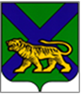 ТЕРРИТОРИАЛЬНАЯ ИЗБИРАТЕЛЬНАЯ КОМИССИЯГОРОДА ДАЛЬНЕГОРСКАР Е Ш Е Н И Е21 сентября 2022 г.                     г. Дальнегорск                              № 529/102О регистрации избранного депутатаДумы Дальнегорского городского округа 
по одномандатному избирательному округу № 17Фадеева Владимира ЛеонидовичаНа основании официального опубликования результатов выборов депутатов Думы Дальнегорского городского округа по одномандатному избирательному округу № 17 в газете «Трудовое слово» от 14 сентября 2022 года, в соответствии со статьей 88 Избирательного кодекса Приморского края, территориальная избирательная комиссия города ДальнегорскаРЕШИЛА:Зарегистрировать избранного депутата по одномандатному избирательному округу № 17 Думы Дальнегорского городского округа Фадеева Владимира Леонидовича.Выдать избранному депутату Думы Дальнегорского городского округа по одномандатному избирательному округу № 17 Фадееву Владимиру Леонидовичу соответствующее удостоверение. Опубликовать настоящее решение в газете «Трудовое слово».Разместить настоящее решение на официальном сайте администрации Дальнегорского городского округа в разделе «Территориальная избирательная комиссия» в информационно-телекоммуникационной сети «Интернет».Председатель комиссии			                                С.Г. КузьмиченкоСекретарь комиссии		                                                     О. Д. Деремешко